اطلاعات ارزیابی جامع حضوری گروه‌های آموزشی دانشگاه فردوسی مشهد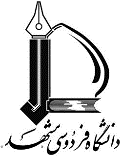 نوبت دوم سال تحصیلی :  خرداد ماه 1402-1401گروه آموزشی: حقوق     رشته-گرایش:  حقوق جزا و جرم شناسیدانشکده: حقوق و علوم سیاسیاطلاعات ارزیابی جامع حضوری گروه‌های آموزشی دانشگاه فردوسی مشهدنوبت دوم سال تحصیلی :  خرداد ماه 1402-1401گروه آموزشی: حقوق     رشته-گرایش:  حقوق جزا و جرم شناسیدانشکده: حقوق و علوم سیاسیاطلاعات ارزیابی جامع حضوری گروه‌های آموزشی دانشگاه فردوسی مشهدنوبت دوم سال تحصیلی :  خرداد ماه 1402-1401گروه آموزشی: حقوق     رشته-گرایش:  حقوق جزا و جرم شناسیدانشکده: حقوق و علوم سیاسیاطلاعات ارزیابی جامع حضوری گروه‌های آموزشی دانشگاه فردوسی مشهدنوبت دوم سال تحصیلی :  خرداد ماه 1402-1401گروه آموزشی: حقوق     رشته-گرایش:  حقوق جزا و جرم شناسیدانشکده: حقوق و علوم سیاسیاطلاعات ارزیابی جامع حضوری گروه‌های آموزشی دانشگاه فردوسی مشهدنوبت دوم سال تحصیلی :  خرداد ماه 1402-1401گروه آموزشی: حقوق     رشته-گرایش:  حقوق جزا و جرم شناسیدانشکده: حقوق و علوم سیاسینام درساسامی کمیته ارزیابی جامع به تفکیک درسفهرست کامل منابع ارزیابیارزیابی کتبیارزیابی شفاهینام درساسامی کمیته ارزیابی جامع به تفکیک درسفهرست کامل منابع ارزیابییکشنبه: 21/03/1402دوشنبه: 22/03/1402جامعه شناسی کیفری و فلسفه حقوق کیفریدکتر عبدالرضا جوان جعفریمباحث کلاسمقالات دکتر جوان جعفری در زمینه فلسفه حقوق کیفری و جامعه شناسی کیفریکتاب مشترک دکتر جوان جعفری و دکتر ساداتی8-108-16منبع جرم شناسیدکتر سید مهدی سید زاده دانشنامه بزه دیده شناسی و پیشگیری از جرم، دو جلد، جلد اول و نیمی از جلد دوم10-128-16منبع حقوق کیفری (عمومی و اختصاصی)دکتر سید حسین حسینیمباحث کلاسمقالات مرتبط با قواعد عمومی توصیف کیفری14-168-16